Please fill in and send to the address of the Organizing Committee: byspm@mail.ruPlease answer a few more questions (click in the cell):1. Attend the banquet Yes      No2. Will you go in the Academic Theatre of Opera and Ballet of the Republic of Belarus Yes      No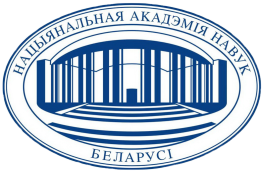 Registration form for participation in the BelSPM-2020 conference (October 20-23, 2020, Minsk, Belarus)SurnameFirst name Organization (work place) Post Degree, Scientific rankAddress Phone (work and mobile)FaxE-mail Author (s) andtitle of report (s)Form of report presentation (click in the cell) Oral presentation Poster presentation  Without attending the conferenceConference Topics (please, choose)  1. International session "Modern successes and achievements in the SPM field" (in English).   2. Physics and mechanics of micro- and nanostructures.  3. Characteristics of nanostructural materials.  4. Coatings, films, modified layers and tribosurfaces.  5. Research of biological cells and tissues. Application of the SPM methods in chemistry and medicine.  6. Creation of new devices, methods and models using SPM data.